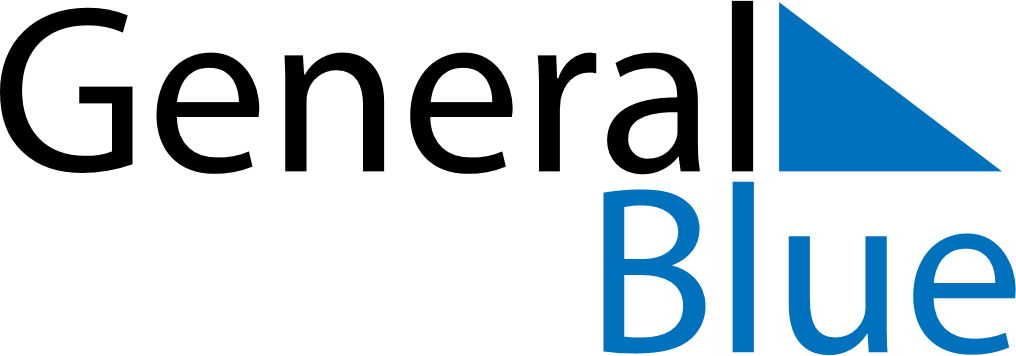 January 2024January 2024January 2024January 2024January 2024January 2024Flen, Soedermanland, SwedenFlen, Soedermanland, SwedenFlen, Soedermanland, SwedenFlen, Soedermanland, SwedenFlen, Soedermanland, SwedenFlen, Soedermanland, SwedenSunday Monday Tuesday Wednesday Thursday Friday Saturday 1 2 3 4 5 6 Sunrise: 8:47 AM Sunset: 3:05 PM Daylight: 6 hours and 17 minutes. Sunrise: 8:47 AM Sunset: 3:06 PM Daylight: 6 hours and 19 minutes. Sunrise: 8:47 AM Sunset: 3:08 PM Daylight: 6 hours and 21 minutes. Sunrise: 8:46 AM Sunset: 3:09 PM Daylight: 6 hours and 23 minutes. Sunrise: 8:45 AM Sunset: 3:11 PM Daylight: 6 hours and 25 minutes. Sunrise: 8:45 AM Sunset: 3:12 PM Daylight: 6 hours and 27 minutes. 7 8 9 10 11 12 13 Sunrise: 8:44 AM Sunset: 3:14 PM Daylight: 6 hours and 30 minutes. Sunrise: 8:43 AM Sunset: 3:16 PM Daylight: 6 hours and 32 minutes. Sunrise: 8:42 AM Sunset: 3:18 PM Daylight: 6 hours and 35 minutes. Sunrise: 8:41 AM Sunset: 3:19 PM Daylight: 6 hours and 38 minutes. Sunrise: 8:40 AM Sunset: 3:21 PM Daylight: 6 hours and 41 minutes. Sunrise: 8:39 AM Sunset: 3:23 PM Daylight: 6 hours and 44 minutes. Sunrise: 8:38 AM Sunset: 3:25 PM Daylight: 6 hours and 47 minutes. 14 15 16 17 18 19 20 Sunrise: 8:36 AM Sunset: 3:27 PM Daylight: 6 hours and 50 minutes. Sunrise: 8:35 AM Sunset: 3:29 PM Daylight: 6 hours and 54 minutes. Sunrise: 8:34 AM Sunset: 3:31 PM Daylight: 6 hours and 57 minutes. Sunrise: 8:32 AM Sunset: 3:34 PM Daylight: 7 hours and 1 minute. Sunrise: 8:31 AM Sunset: 3:36 PM Daylight: 7 hours and 5 minutes. Sunrise: 8:29 AM Sunset: 3:38 PM Daylight: 7 hours and 9 minutes. Sunrise: 8:27 AM Sunset: 3:40 PM Daylight: 7 hours and 12 minutes. 21 22 23 24 25 26 27 Sunrise: 8:26 AM Sunset: 3:43 PM Daylight: 7 hours and 16 minutes. Sunrise: 8:24 AM Sunset: 3:45 PM Daylight: 7 hours and 21 minutes. Sunrise: 8:22 AM Sunset: 3:47 PM Daylight: 7 hours and 25 minutes. Sunrise: 8:20 AM Sunset: 3:50 PM Daylight: 7 hours and 29 minutes. Sunrise: 8:18 AM Sunset: 3:52 PM Daylight: 7 hours and 33 minutes. Sunrise: 8:16 AM Sunset: 3:54 PM Daylight: 7 hours and 37 minutes. Sunrise: 8:14 AM Sunset: 3:57 PM Daylight: 7 hours and 42 minutes. 28 29 30 31 Sunrise: 8:12 AM Sunset: 3:59 PM Daylight: 7 hours and 46 minutes. Sunrise: 8:10 AM Sunset: 4:02 PM Daylight: 7 hours and 51 minutes. Sunrise: 8:08 AM Sunset: 4:04 PM Daylight: 7 hours and 55 minutes. Sunrise: 8:06 AM Sunset: 4:07 PM Daylight: 8 hours and 0 minutes. 